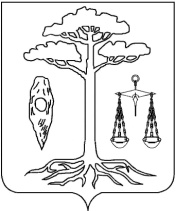 АДМИНИСТРАЦИЯТЕЙКОВСКОГО МУНИЦИПАЛЬНОГО РАЙОНАИВАНОВСКОЙ ОБЛАСТИП О С Т А Н О В Л Е Н И Еот 01.08.2022 г.  №  259/1г. ТейковоОб утверждении протокола Комиссии по определению единой теплоснабжающей организации в отношении систем теплоснабжения, расположенных на территории села Светлый Новолеушинского сельского поселения Тейковского муниципального района от 01.08.2022 года  В соответствии с Федеральным законом от 06.10.2003 года №131-ФЗ «Об общих принципах организации местного самоуправления в Российской Федерации», Федеральным законом от 27.07.2010 года №190-ФЗ «О теплоснабжении»,  Правилами организации теплоснабжения в Российской Федерации, утвержденных постановлением Правительства РФ от 08.08.2012 года № 808, распоряжением администрации Тейковского муниципального района от 01.08.2022 года  № 249-ра  «Об утверждении состава Комиссии по определению единой теплоснабжающей организации в отношении систем теплоснабжения, расположенных на территории села Светлый Новолеушинского сельского поселения Тейковского муниципального района», администрация Тейковского муниципального района  П О С Т А Н О В Л Я Е Т:1.    Утвердить протокол Комиссии по определению единой теплоснабжающей организации в отношении систем теплоснабжения, расположенных на территории села Светлый Новолеушинского  сельского поселения Тейковского муниципального района от 01.08.2022 года  (приложение).2.  Отделу общественных связей и информационной политики и организационной работы управления общественных связей, безопасности (Шалаеву А.В.) разместить настоящее постановление на официальном сайте администрации Тейковского муниципального района. 3. Контроль за исполнением настоящего постановления возложить на заместителя главы администрации, начальника управления координации жилищно-коммунального, дорожного хозяйства и градостроительства (Полозов Б.Г.).Глава Тейковского муниципального района                                                                  В.А. КатковПриложение   к постановлению администрацииТейковского муниципального районаот 01.08.2022 г. № 259/1Протокол Комиссии по определению единой теплоснабжающей организации в отношении систем теплоснабжения, расположенных на территории села Светлый Новолеушинского сельского поселения Тейковского муниципального районаг. Тейково                                                                                              01.08.2022 г.Процедура рассмотрения заявлений от теплоснабжающих и (или) теплосетевых организаций о снятии и присвоении статуса единой теплоснабжающей организации проводилась единой комиссией  01.08.2022 года.1.      Наименование предмета отбора:Определение единой теплоснабжающей организации в отношении систем теплоснабжения, расположенных на территории села Светлый Новолеушинского сельского поселения Тейковского муниципального района 2.  Состав единой комиссии.На заседании комиссии, при подведении итогов по определению единой теплоснабжающей организации присутствовали:- Председатель комиссии: Полозов Борис Геннадьевич- Зам. председателя комиссии: Дубинчин Алексей Владимирович- Секретарь комиссии:   Сотова Наталья СергеевнаЧлен комиссии: Серова Ольга ВладимировнаЧлен комиссии:  Дурдин Алексей ЮрьевичНа заседании комиссии присутствует 5 членов комиссии.3.  Постановлением администрации Новолеушинского сельского поселения Тейковского муниципального района от 29 июля 2022 г. № 27-ЕТО «О лишении статуса единой теплоснабжающей организации и внесении изменения в постановление администрации Новолеушинского сельского поселения от 14 сентября 2020 г. № 85 «О присвоении статуса единых теплоснабжающих организаций в отношении систем теплоснабжений, расположенных на территории Новолеушинского сельского поселения» муниципальное унитарное предприятие жилищно-коммунального хозяйства «Новолеушинское коммунальное объединение» лишено статуса единой теплоснабжающей организации в отношении системы теплоснабжения, расположенной на территории села Светлый Тейковского района Ивановской области.27.07.2022 года Постановлением Совета Тейковского муниципального района седьмого созыва № 257 «Об определении правообладателя имущества» муниципальное унитарное предприятие жилищно-коммунального хозяйства Тейковского муниципального района  определено правообладателем имущества, включая газовую модульную котельную и теплосети в с. Светлый Новолеушинского сельского поселения.01.08.2022 года между администрацией Тейковского муниципального района и муниципальное унитарное предприятие жилищно-коммунального хозяйства Тейковского муниципального района  заключено дополнительное соглашение к договору № 6-ХВ от 23.06.2017 г. «О закреплении за предприятием муниципального имущества на праве хозяйственного ведения» согласно приложения, включая газовую модульную котельную и теплосети в с. Светлый Новолеушинского сельского поселения.01.08.2022 года в администрацию Тейковского муниципального района поступило обращение и.о. директора МУП ЖКХ Тейковского муниципального района о присвоении статуса единой теплоснабжающей организации в отношении систем теплоснабжения, расположенных на территории села Светлый Новолеушинского сельского поселения. В настоящее время МУП ЖКХ «Тейковского муниципального  района» фактически является теплоснабжающей организацией и осуществляет деятельность по генерации тепловой энергии на территории с. Светлый Новолеушинского сельского поселения Тейковского муниципального района.  Другие организации, владеющие источниками тепловой энергии с наибольшей рабочей тепловой мощностью и (или) тепловыми сетями с наибольшей тепловой емкостью на территории с. Светлый Новолеушинского сельского поселения отсутствуют. На основании вышеизложенного и в целях осуществления бесперебойного теплоснабжения на территории  села Светлый Новолеушинского сельского поселения, Комиссия РЕШИЛА:  Присвоить муниципальному унитарному предприятию Тейковского муниципального района статус единой теплоснабжающей (теплосбытовой) организации для объектов, подключенных к системам централизованного отопления на территории села Светлый Новолеушинского сельского поселения Тейковского муниципального района.Председатель                                                                                    Б.Г.  Полозов Секретарь                                                                                            Н.С. Сотова